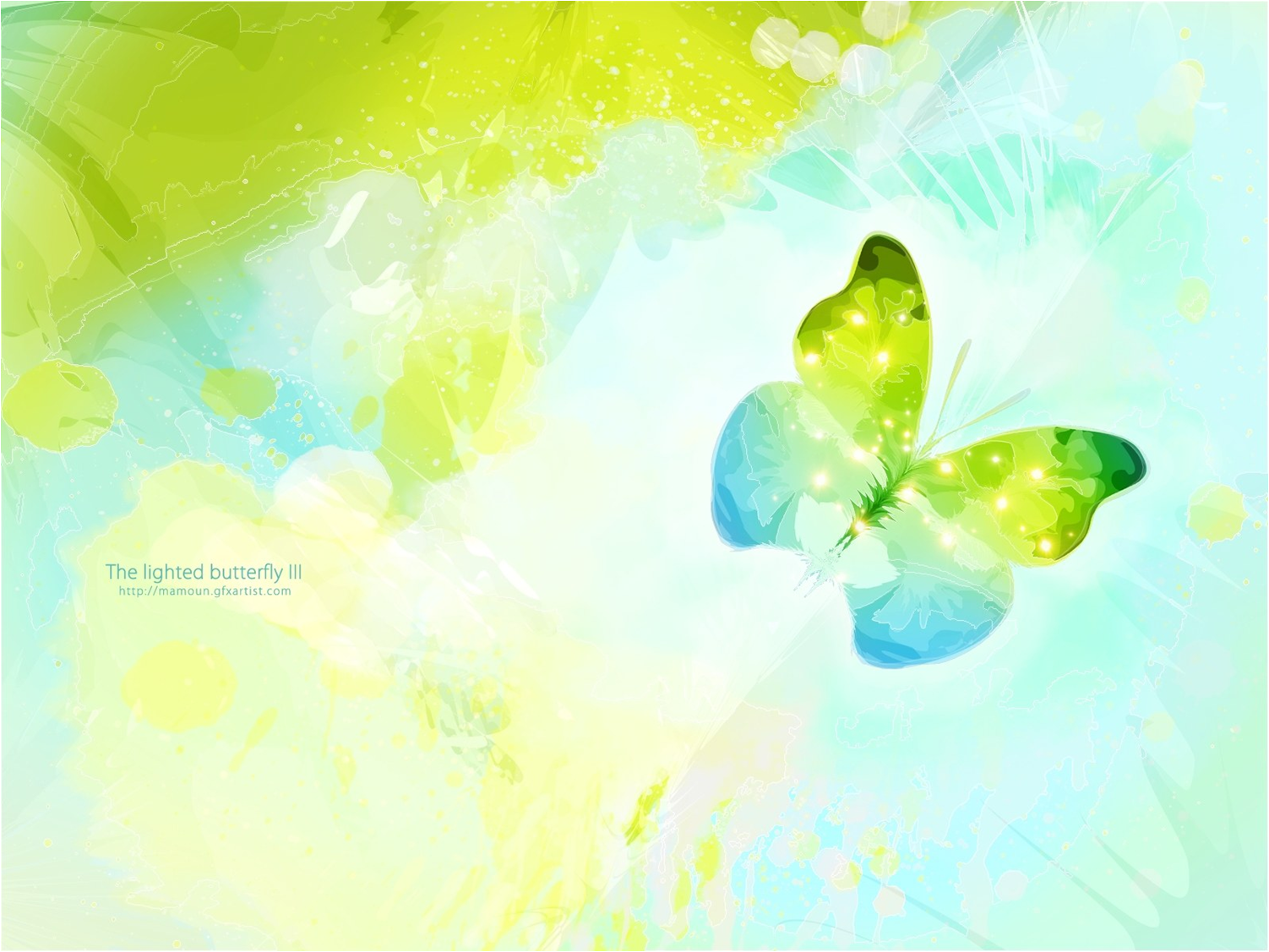 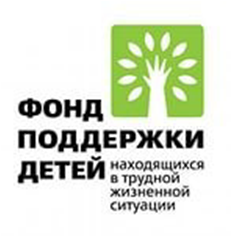 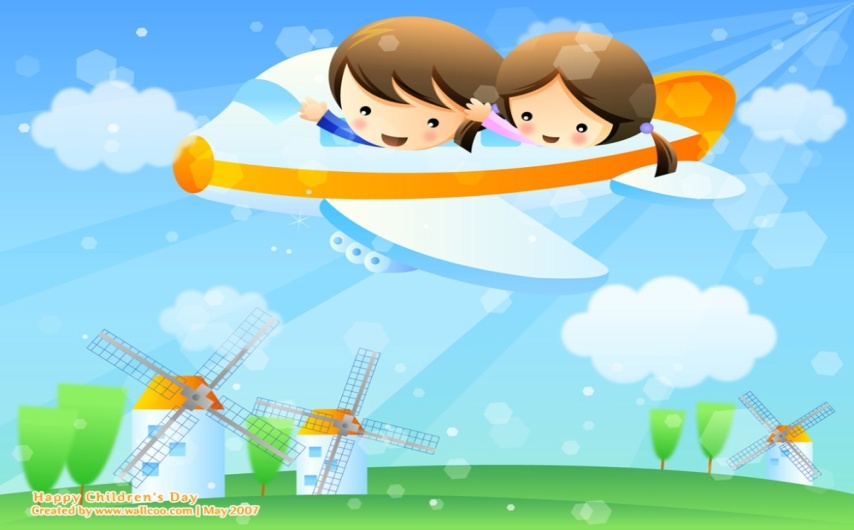 Любимые праздники- Лето красное, цветастое,
Ты приди, приди к нам, ясное,
Принеси цветы красивые,            Праздники любимые – такими словами открылся праздник в нашем Центре. Он был посвящен летним православным праздникам – великим Спасам, которые издавна почитал и любил наш русский народ. В последний месяц лета на Руси всегда отмечался великий Спас. 14 августа праздновали Медовый Спас, 19 августа – Яблочный Спас  и 29 августа – отводилось для Орехового или Хлебного Спаса.На Медовый Спас каждый год совершали небольшое освящение воды, а так же приносили в церковь мед. Сладкое яство благословляли и отправлялись в печь сладкие маково - медовые пряники, блины и пироги.
Говорят, даже сам воздух в день Первого Спаса пропитывается медовым ароматом. Ведь Первый Спас - медовый, это праздник пчеловодов. В день Медового Спаса традиционно освящается мед нового урожая. Лишь после освящения первый мед готов к употреблению. Россияне издревле уважали мед, ведь он - один из самых полезных и вкусных продуктов. Часть меда обязательно оставлялась в церкви; часть шла на угощение нищим, а также разносилась по домам бедных соседей; и, конечно же, как лакомство, отдавалась детям.
На Родине - Медовый Спас.
В церквях - полным-полно народа,
И все, как водится у нас,
Толпятся с баночками меда.
Мальчишка пробует на вкус
Губами капли с крышки липкой...
И Сам Сладчайший Иисус
Глядит на это все с улыбкой!             19 августа все православные христиане отмечают праздник – Преображение Господне. Настало время, когда Иисус Христос должен был идти в последний раз в Иерусалим, чтобы там пострадать за всех людей. Он со своими учениками поднялся на гору Фавор, и стал молиться. Во время молитвы ученики увидели, что он преобразился – лицо его засияло необыкновенным светом, одежда стала блистать. Появилось облако, и ученики услышали голос: «Это мой сын возлюбленный! Слушайте его!» В своем Преображении Господь показал нам, какими будут люди в раю, удостоившиеся Царствия Небесного.
В средней полосе России поспевали яблоки и виноград. Урожай срывали и несли для освящения в церковь, а когда шли домой – угощали всех, кого встречали. Все радовались и ели яблоки. Второй Спас – Яблочный.29 августа - Хлебный Спас или ореховый – это третий завершающий церковный праздник и в этот день принято выпекать хлеб нового урожая, который собрали только что. «Третий Спас хлеба припас» - говорили на Руси. Ореховым (орешным) этот спас называют из-за созревших лесных орехов (лещины), которые с этого дня разрешалось собирать, а урожай часто освящали в церкви. Ореховый спас считался днем благодарения Господу за урожай хлеба и орехов.Из новой пшеницы мы хлеб испечем,
Из ближнего леса с собой принесем
Спелых орехов полные горсти,
Эй, собирайтесь к празднику, гости!
На стол мы и хлеб, и орехи поставим,
С Ореховым Спасом людей всех поздравим!          Праздник прошел в интересной познавательно-игровой форме. Дети отгадывали загадки про фрукты и овощи, которые вырастают в садах и на грядках в летнюю пору. В веселом «яблочном» турнире с шариками дети собирали «урожай яблок», отвозили их в магазин на игрушечных машинках, проносили на ловкость в деревянных ложках, попадали в цель, забрасывая их в корзину, и танцевали танцы под русскую народную музыку. Праздник закончился угощением спелыми вкусными яблоками.
Проведение народных праздников способствует сохранению обрядов, традиций русского народа, воспитанию нравственности и любви к своей культуре, основанной на традициях нашего исконно православного Отечества; развивает духовные потребности путем приобщения к православным ценностям. Данные мероприятия проходят в рамках реализации программы сотрудничества учреждениями социального обслуживания с благочиниями православных приходов Ханты-Мансийского автономного округа – Югры.  Это только лишь начало, 
Чтоб традицией вновь стать,
Это празднество большое 
Нужно чаще повторять.
Сегодня с Великими Спасами
Я вас поздравляю, друзья!
Храните традиции предков –
Ведь их забывать нам нельзя!А.Л. Коновалова, инструктор по труду,
куратор по православию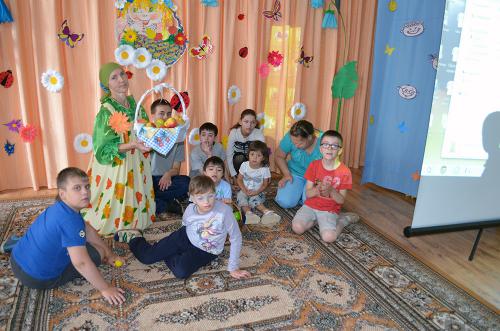 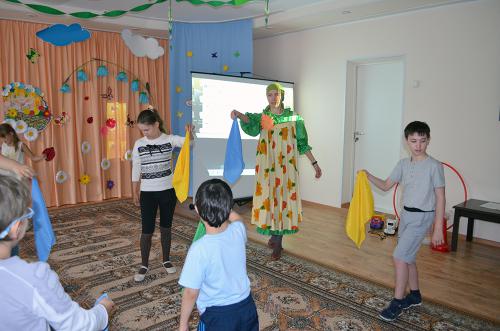 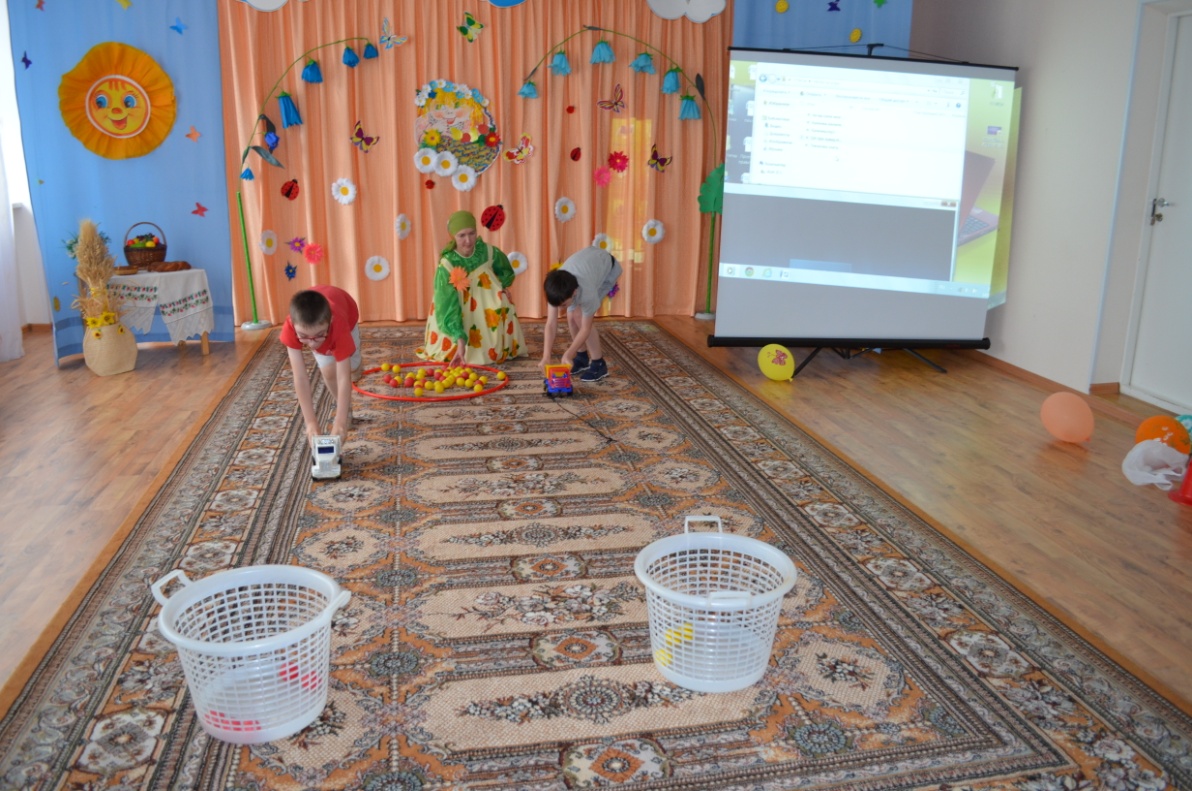 